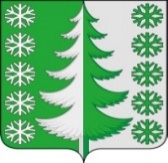 Ханты-Мансийский автономный округ - ЮграХанты-Мансийский муниципальный районмуниципальное образованиесельское поселение ВыкатнойАДМИНИСТРАЦИЯ СЕЛЬСКОГО ПОСЕЛЕНИЯПОСТАНОВЛЕНИЕот 11.01.2021                                                                                                        № 1 п. ВыкатнойОб утверждении Перечня видов муниципального контроля и органов местного самоуправления, уполномоченных на их осуществление, на территории сельского поселения ВыкатнойВ соответствии с Федеральным законом от 06.10.2003 № 131-ФЗ «Об общих принципах организации местного самоуправления Российской Федерации», Федеральным законом от 29.12.2008 № 294-ФЗ «О защите прав юридических лиц и индивидуальных предпринимателей при осуществлении государственного контроля (надзора) и муниципального контроля», на основании решения Совета депутатов сельского поселения Выкатной от 18.09.2018 № 5 «Об утверждении Порядка ведения перечня видов муниципального контроля и органов местного самоуправления, сельского поселения Выкатной, уполномоченных на их осуществление», в целях организации и осуществления муниципального контроля на территории сельского поселения Выкатной:1. Утвердить Перечень видов муниципального контроля и органов местного самоуправления, уполномоченных на их осуществление, на территории сельского поселения Выкатной согласно приложению.2. Определить орган, уполномоченный на осуществление муниципального контроля, в соответствии с пунктом 1 настоящего постановления.3. Установить, что органы, уполномоченные на осуществление муниципального контроля, указанные в пункте 1 настоящего постановления, осуществляют полномочия по муниципальному контролю в пределах компетенции органов местного самоуправления, установленной федеральными законами, иными нормативными правовыми актами Российской Федерации, законами Ханты-Мансийского автономного округа - Югры, муниципальными нормативными правовыми актами сельского поселения Выкатной, регулирующими порядок осуществления соответствующих видов муниципального контроля.4. Настоящее постановление вступает в силу с момента его официального опубликования (обнародования).5. Контроль за исполнением настоящего постановления оставляю за собой.Глава сельскогопоселения Выкатной                                                                       Н. Г. ЩепёткинПриложение
к постановлению администрации
сельского поселения Выкатной
от 11.01.2021 № 1ПЕРЕЧЕНЬвидов муниципального контроля и органов местного самоуправления,уполномоченных на их осуществление№ п\пНаименование вида муниципального контроляНаименование органа, уполномоченного на осуществление муниципального контроля1.Муниципальный жилищный контрольадминистрация сельского поселения Выкатной2.Муниципальный земельный контрольадминистрация сельского поселения Выкатной3.Муниципальный лесной контрольадминистрация сельского поселения Выкатной4.Муниципальный контроль за сохранностью автомобильных дорог местного значенияадминистрация сельского поселения Выкатной5.Муниципальный контроль в области торговой деятельностиадминистрация сельского поселения Выкатной6.Муниципальный контроль за соблюдением правил благоустройства территорииадминистрация сельского поселения Выкатной